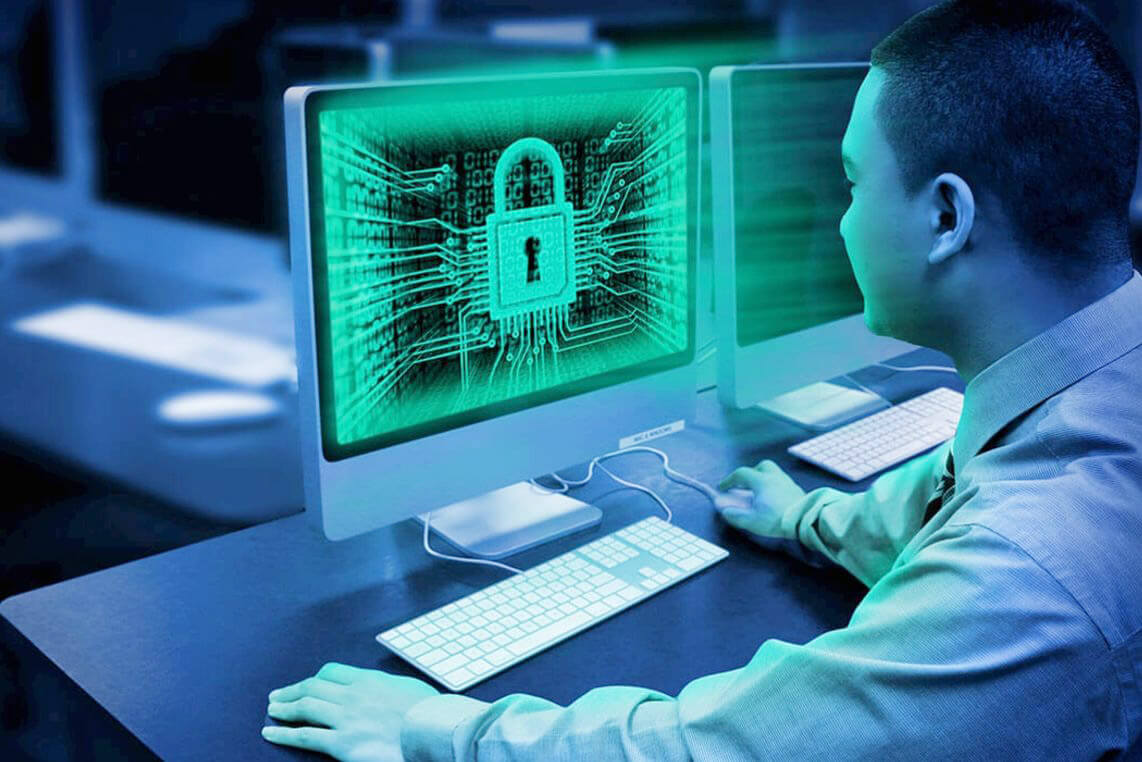 Информационная безопасность.Уважаемые родители, вспомните свое детство. Какие главные развлечения у вас всплывают в памяти? Какими играми Вы были увлечены? Как организовывали свободное время? Игры нашего детства были немного иными, чем игры наших детей. «Салки», «Казаки-разбойники», «Прятки», «Глухой телефон» и т.д., чтение интересных книг о великих открытиях, исторических романов также позволяло с пользой провести свободное время.Современные дети совсем по-другому смотрят на организацию досуга. Сегодня главное развлечение для ребенка – компьютер. Мы с вами живем в непростой, но очень увлекательный век, век всеобщей информатизации компьютерных технологий, цифровых инноваций и господства всезнающей, все умеющей, все дозволяющей Сети. Компьютеры становятся необходимой принадлежностью офисов, медицинских учреждений, школ, прочно входят в наш быт. Современные дети, кажется, «уже рождаются с умением пользоваться компьютером». С одной стороны, это хорошо: виртуальный мир сегодня оказался, по сути, главным источником информации, не нужно идти в библиотеку, стоять перед полками в магазине, достаточно кликнуть мышкой и все чего вы желаете, как «по щучьему велению» будет доставлено в ваш дом. Кроме того, с введением новых образовательных стандартов, современная школа отходит от привычных моделей обучения, ребенок теперь сам должен научиться добывать информацию. И в данном случае Интернет становится просто незаменимым орудием для образования. Но, в то же время, Сеть таит в себе много опасностей.Опасности, с которыми дети могут столкнуться в Сети:Доступ к неподходящей информации:сайты, посвященные продаже контрабандных товаров или другой незаконной деятельности,сайты, размещающие изображения порнографического или иного неприемлемого сексуального контента, к которым дети могут легко получить доступ,сайты с рекламой табака и алкоголя;сайты, посвященные изготовлению взрывчатых веществ;сайты, пропагандирующие наркотики;сайты, пропагандирующие насилие и нетерпимость;сайты, публикующие дезинформацию;сайты, где продают оружие, наркотики, отравляющие вещества, алкоголь;сайты, позволяющие детям принимать участие в азартных играх онлайн;сайты, на которых могут собирать и продавать частную информацию о Ваших детях и Вашей семье. Проблема защиты детей в Сети находит самый широкий резонанс и это не случайно. Обратимся к статистике:-около 50% детей выходят в Сеть без контроля взрослых.- 19% детей иногда посещают порносайты, еще 9% делают это регулярно.- 38% детей, просматривают страницы о насилии- 16% детей просматривают страницы с расистским содержимым- 25% пятилетних детей активно используют Интернет.-14,5% детей назначали встречи с незнакомцами через Интернет, 10% из них ходили на встречи в одиночку, а 7% никому не сообщили, что с кем–то встречаются.Только вдумайтесь в эти статистические данные! И это число постоянно растет. А ведь не исключено, что и Ваш ребенок может оказаться в Интернет - зависимости, которая на сегодняшний день приравнивается к болезни, наравне с алкогольной и наркотической зависимостью.